Муниципальное бюджетное дошкольное образовательное учреждение детский сад № 1 «Геолог»Конспект занятияпо развитию связной речив старшей группеДата проведения: 10.11.2023Подготовила: Духан Екатерина Сергеевнап. Большое Исаково2023г.Место занятия в разделе программы:  является частью работы по развитию речи детей (старшая   группа, ноябрь, 2 неделя)Тема: Пересказ рассказа Е.Чарушина «Лисята»Цель: дети научатся пересказывать рассказ «Лисята»  при помощимнемотаблицы.Задачи:1. Формировать умение детей  выразительно пересказывать рассказ без наводящих вопросов при помощи  мнемотаблицы.2. Продолжать учить детей отвечать на вопросы полными предложениями, грамматически   правильно строить  свои высказывания.3. Расширять и активизировать словарный запас,упражнять в подборе глаголов, прилагательных в процессе игры: «Подбери словечко»,  д\у: «Назови действие».4.Развивать выразительность речи (учить передавать интонации героев)5. Развивать зрительное внимание, слуховую память, при пересказе рассказа с помощью мнемотаблицы .6 .Воспитывать умение детей внимательно слушать друг друга, не перебивать.Оборудование: мнемотаблица;  мяч, сундучок,  рассказ «Лисята», разрезные картинки,   книжечка  с картинками   рассказ  « Лисята»Предварительная работа:- Разгадывание загадок;- Словесные игры: «Один-много», «Подбери как можно больше слов-признаков», «слов-действий»,  «Подбери словечко», «Подбери сравнение»-  Рассматривание иллюстраций  «Дикие животные»чтение рассказов, сказок о диких животных.-Разучивание физминутки.Методы и приемы:  игровой прием: д\и:  «Подбери словечко»д\у: «Назови действие»,  игра: «Разрезные картинки».Беседа по вопросам, динамическая пауза, пересказ рассказа, показ новой книжечки с картинками рассказ «Лисята».Е.Чарушин «Лисята»
У охотника жили в комнате два маленьких лисёнка.Это были шустрые и беспокойные зверьки.Днём они спали под кроватью, а к ночи просыпались и поднимали возню — носились по всей комнате до самого утра.Так разыграются лисята, так расшалятся, что бегают по моему приятелю, как по полу, пока тот не прикрикнет на них.Эти лисята были настоящие ловкачи.Раз! — и по занавеске взберётся лисёнок прямо до самого верха.Два! — он уже на высоком шкафу.А вот и на комоде, а вот оба таскают друг друга за шиворот.Как-то пришёл охотник со службы, а лисят нет. Стал он их искать…Заглянул на шкаф — на шкафу нет.Отодвинул комод — и там нет никого.И под стульями нет.И под кроватью нет.И тут мой приятель даже испугался. Видит — охотничий сапог, что лежал в углу, шевельнулся, поднялся, свалился набок.И вдруг поскакал по полу. Так и скачет, перевёртывается, подпрыгивает.Что за чудо такое?Подскочил сапог поближе.Глядит охотник — из сапога хвост высовывается. Схватил он лисёнка за хвост и вытащил из сапога, встряхнул сапог — и другой выскочил.Вот какие ловкачи!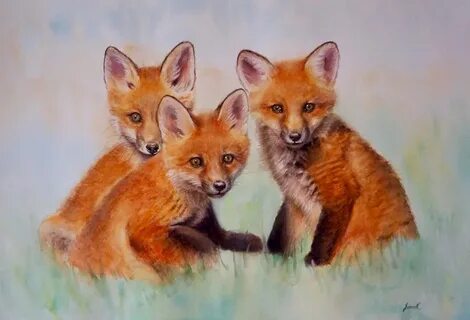 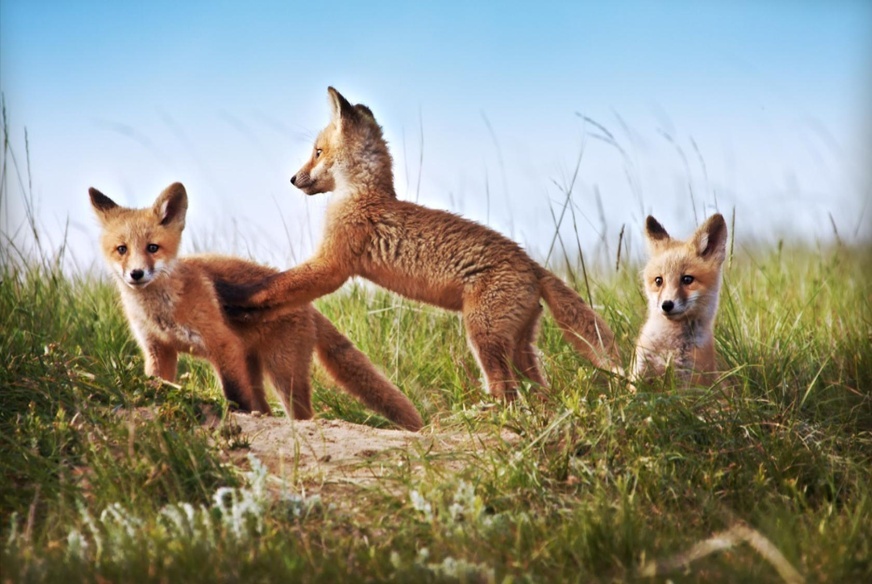 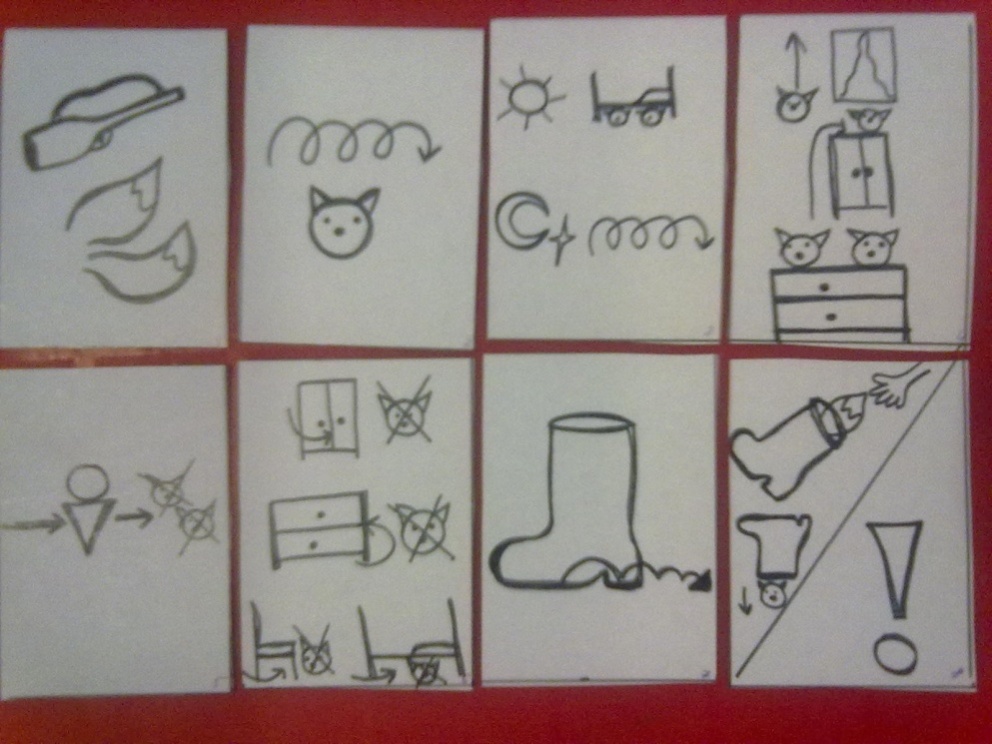 Этапы занятияХод занятияПримечаниеОрганизационный моментОсновная частьД/и «Подбери словечко» (с мячом)Цель: расширять и активизировать словарный запас.Упражнять в подборе  прилагательных.Первичное чтение рассказаБеседа по содержанию рассказаЦель: продолжать учить детей отвечать на вопросы полными предложениями, грамматически   правильно строить  свои высказывания.Д/у:«Назови действие»Цель: расширять и активизировать словарный запас детей.Упражнять в подборе глаголов.Динамическая  пауза:  «Лиса»Цель: предупреждение утомления, восстановление умственной работоспособности.физкультминуткаОсновная часть (продолжение)Повторное чтение рассказа с установкой на ззапоминание .Основная часть (продолжение)Пересказы детейЦель: учить детей пересказывать рассказ, при помощи мнемотаблицы.Заключительная  часть,итог занятия.Анализ пересказаЗдравствуйте, мои друзьяДруг друга за руки возьмем,за мной на коврик мы пройдем.Ребята, какой красивый сундучок здесь стоит.Хотите посмотреть, что в нем?-ДАСундучок открывается,история наша  (рассказ) начинается,здесь картинки лежатдля наших ребят.Ребята, это наверное книжка с картинками, но в ней потерялись  части рассказа . В одной нет начала, а в другой середины и конца.Но начало рассказа мы можем узнать, если соберем картинки.-Что изображено на картинках?-Лисята.-Какие лисята?-Маленькие, забавные, озорные, шустрые, шаловливые и т. д.)-Ребята, вот мы и нашли разгадку начала нашего рассказа.-Кто догадался, как будет называться наш рассказ?-Правильно, лисята.-Хотите узнать, что произошло с лисятами?-Да.-Проходите на полянку, присаживайтесь. -Ребята, я предлагаю вам послушать рассказ, который написал Евгений Чарушин,  называется «Лисята». -Слушайте внимательно.У охотника жили в комнате два маленьких лисёнка.Это были шустрые и беспокойные зверьки.Днём они спали под кроватью, а к ночи просыпались и поднимали возню — носились по всей комнате до самого утра.Так разыграются лисята, так расшалятся, что бегают по моему приятелю, как по полу, пока тот не прикрикнет на них.Эти лисята были настоящие ловкачи.Раз! — и по занавеске взберётся лисёнок прямо до самого верха.Два! — он уже на высоком шкафу.А вот и на комоде, а вот оба таскают друг друга за шиворот.Как-то пришёл охотник со службы, а лисят нет. Стал он их искать…Заглянул на шкаф — на шкафу нет.Отодвинул комод — и там нет никого.И под стульями нет.И под кроватью нет.И тут мой приятель даже испугался. Видит — охотничий сапог, что лежал в углу, шевельнулся, поднялся, свалился набок.И вдруг поскакал по полу. Так и скачет, перевёртывается, подпрыгивает.Что за чудо такое?Подскочил сапог поближе.Глядит охотник — из сапога хвост высовывается. Схватил он лисёнка за хвост и вытащил из сапога, встряхнул сапог — и другой выскочил.Вот какие ловкачи!-Ребята в рассказе нам встречались такие новые слова:«шалить», «ловкач», «перевертываться».-Как вы понимаете эти слова?Беседа по рассказу- О ком говорится в этом рассказе?- О лисятах.-У кого они жили?  -У охотника.- Какие были лисята? Как называет их автор?    -Шустрые, беспокойные зверьки.- Как играли лисята, куда они забирались? -Влезали на занавеску, залезали на высокий  шкаф, на комод, таскают друг друга за шиворот.- Куда лисята однажды спрятались? -Залезали в сапог- Как охотник обнаружил лисят?- Чем заканчивается рассказ?Лисята, что делали?-Шалили, кувыркались, весело играли , возились, прыгали, носились,  перевертывались.Ребята , давайте сейчас все вместе превратимся в лисичек.1,2, повернитесь и в лисичек  превратись.Утром лисонька проснуласьЛапкой вправо потянулась,Лапкой влево потянулась,Солнцу нежно улыбнуласьВ кулачок все пальцы сжала, Растирать все лапки стала-Лапки, ножки и бокаВот какая красота!А потом ладошкой Пошлепала немножко.Ну красавица -Лиса!До чего же хороша!-Ребята,  посмотрите,  в сундучке  еще есть картинки. -Картинки подсказки, они вам помогут пересказать рассказ, давайте  рассмотрим их.Рассматривание мнемотаблицы.-Ребята, вы хотите быть рассказчиками?-Вслушайтесь , как я читаю еще раз и постарайтесь запомнить.-Теперь давайте попробуем пересказать этот рассказ.-В любом рассказе должен быть порядок. По­этому мы будем пересказывать  при помощи мнемотаблицы,   чтобы лучше  пересказать  рассказ, вы можете смотреть на картинки - подсказки.  Старайтесь использовать в речи только полные предложения.Сначала расскажите- О ком говорится в этом рассказе?-У кого они жили?  - Какие были лисята?    - Как играли лисята, куда они забирались?- Куда лисята однажды спрятались? - Как охотник обнаружил лисят?- Чем закончился рассказ? -Все слушают внимательно, не перебивают друг друга. -Ребята,  постарайтесь в своих рассказах употреблять те слова и выражения, которые мы использовали при чтении текста. -С  каким  произведением мы сегодня познакомились?-Кто автор этого рассказа?Достигли ли мы своей цели,  которую ставили в начале занятия.Как вы думаете,  почему это у нас получилось.-Смогли ли вы пересказать рассказ? -Что вызвало затруднения?-Ребята оцените себя.-Красный кружок возьмет тот, кто считает, что у него получилось хорошо пересказать рассказ.-Синий кружок возьмет тот, кто считает, что еще надо потренироваться.-Ваня, почему ты взял красный кружок?Ребята, я сейчас заглянула в сундучок и  увидела что там лежит  книжечка, а в этой книжечке посмотрите все странички заполнены. Есть начало, середина и конец рассказа. Мы эту книжечку положим в книжный уголок и кто не смог  пересказать  рассказ, тот возьмет эту книжечку и перескажет своему другу. Вы сегодня очень старались, слушали внимательно, рассказывали полными предложениями., передавали интонации героев. Молодцы. Теперь можно отдохнуть!Дети собирают разрезные картинки.(2 лисенка)Дети присаживаются на стульчики (полукругом) возле доски.Воспитатель читает рассказ.Шалить-вести себя шумно, играя, шутя, забавляясь, совершая ради забавы разные проделки.Ловкач- ловкий, изворотливый.Если затрудняются, воспитатель объясняет значение слов.(Дети дают полные ответы)Дети выходят на ковер  и становятся в круг.Дети присаживаются на стульчики (полукругом) возле доски.Дети рассматривают картинки  воспитатель читает рассказ.Пересказы детей(3 пересказа по частям)Самостоятельный пересказ (1 пересказ)Рассказывать будем по цепочке.Пересказ рассказа по частям.Пересказ рассказа одним ребенком.